 St.Peter’s Church of England Primary School, Heswall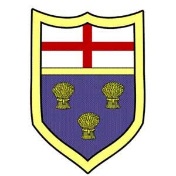 Thurstaston Road, Heswall, Wirral CH60 4SATel: 0151 342 2556  email: schooloffice@stpeters-heswall.wirral.sch.ukHeadteacher: Mr D Joneswww.stpeters-heswall.wirral.sch.ukfirm foundations, shining bright7th January 2021Dear Parents/Carers,Following my message in yesterday’s daily email, I am writing again to explain that we have had an extremely high demand for school places under the Critical Worker list.  I fully understand the guidelines have changed and the Critical Worker list is much more extensive compared to the last lockdown.  As a school we must ensure that this provision is at the correct scale to protect our pupils, staff and school community.  Therefore, could you please consider the following points - School places are intended for families who have no other adult at home and who are immediately required in the response to the virus.  Unlike the first lockdown, families are able to establish a support bubble to help look after children from their home.All medical advisers are clear that the safest place for children and families to be is at home with as little social contact as possible.Critical Workers are not required to send their children to school if they do not need or wish to do so.We need as many children as possible to remain at home.  This is to keep those children and staff who have to attend school as safe as possible.If your child has been identified as being vulnerable then we would still expect them to attend.As we have an extremely high number of children currently attending if we cannot reduce this number, we will have no option but to prioritise the Critical Worker list.Having read this letter and if you decide that you no longer wish to take up a school place, could you please contact the school office as soon as possible using the email address - email@stpeters-heswall.wirral.sch.uk These are very difficult times for everyone and I would like to thank you all for your continued support.I would just like to finish by offering our thanks once again to all our Critical Workers for your commitment during this pandemic.Yours sincerely,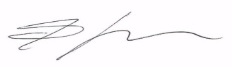 Darren JonesHeadteacher